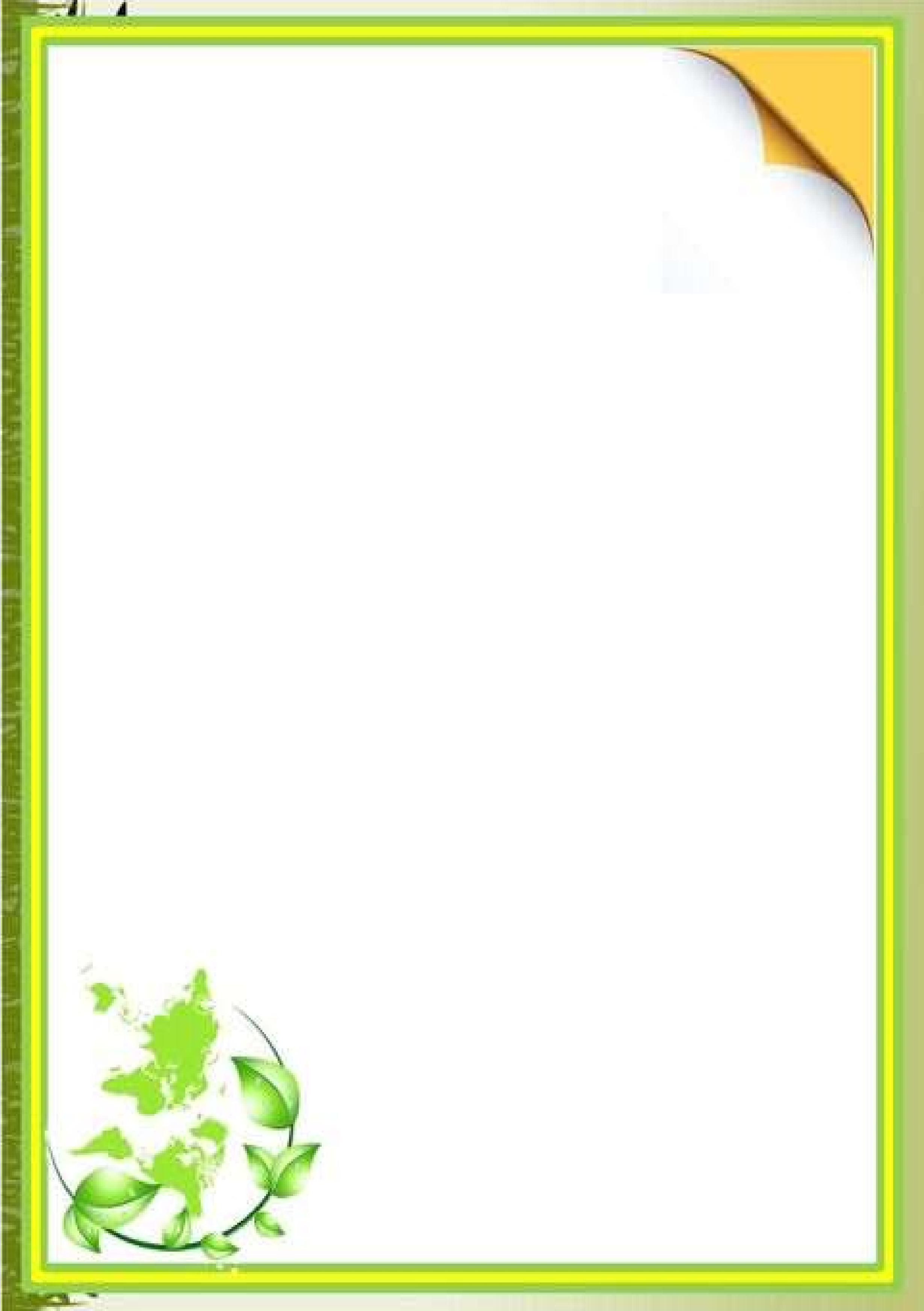 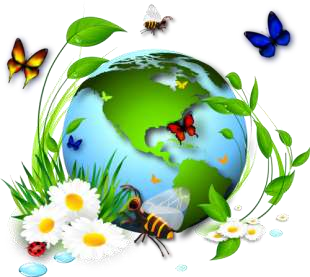 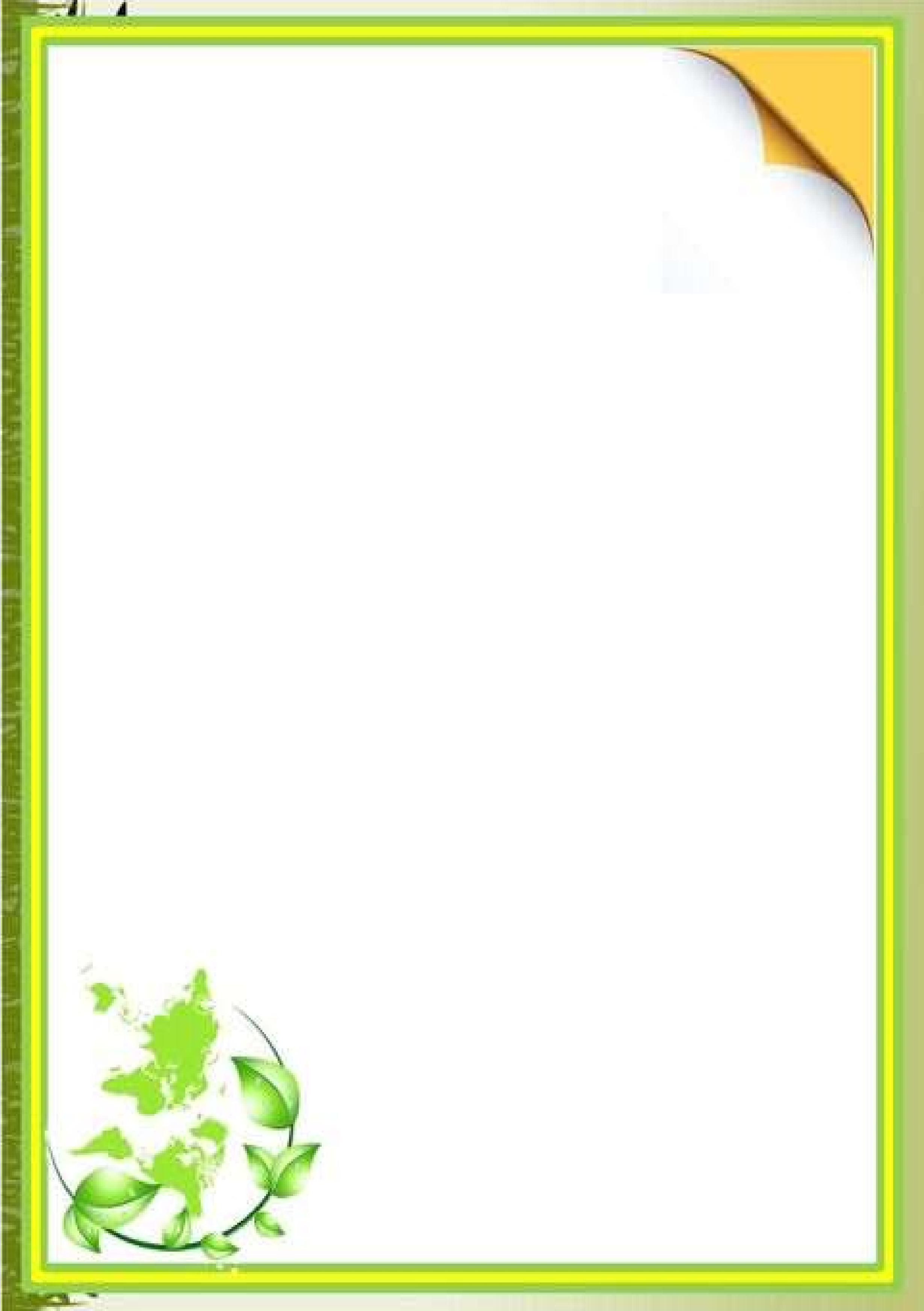 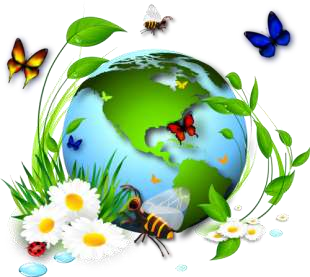 Паспорт проекта:Название проекта: «Подарок Земле» Авторы: Яровенко Наталья Сергеевна,
 - воспитатель МБДОУ № 30 
мо Ленинградский район Краснодарского края.
Тип проекта: экологический, социально-значимый  Продолжительность: долгосрочный (долгосрочный с 24 января по 15  мая 2017 г.   ) Социальный партнер проекта: ООО « Чистая станица», 
ст. Ленинградская Участники проекта: воспитанники старшей и подготовительной групп МБДОУ МО Д/с № 30, педагоги, родители воспитанников, музыкальный руководитель, сотрудники ООО « Чистая станица», ст. ЛенинградскаяСоциальная значимость проекта: заключается в том, что экологическое воспитание и образование дошкольников – настоящая проблема времени: только экологическое мировоззрение, экологическая культура ныне живущих людей могут вывести планету и человечество из того катастрофического состояния, в котором они прибывают сейчас. Ребенок приходит в мир добрым, ласковым, любящим и веселым. Он познает все с великим удовольствием. Именно в дошкольном возрасте усвоение основ экологических знаний наиболее продуктивно, так как малыш воспринимает природу очень эмоционально, как нечто живое. Цель проекта: формирование основ экологической культуры детей старшего дошкольного и младшего школьного возраста  Задачи: поздравить нашу планету, выполнив посильные «добрые дела»; проявить творчество, фантазию; помочь детям раскрыть личное отношение к проблеме, проявить индивидуальность; обсудить с детьми отношения «Человек - Земля»; способствовать развитию у детей интереса к природе родного края, двора; видеть красоту окружающего их мира;  способствовать развитию потребности принимать личное участие в сохранности окружающей среды. Проблема: загрязнение окружающей среды мусором и бытовыми отходами ведет к нарушению экологического равновесия всей планеты. Актуальность: чем лучше живет человек, тем больше мусора на планете! Мы привыкли к легким и удобным одноразовым упаковкам. Нашествие одноразовой тары превратилось в настоящее мусорное бедствие для России. Маленькая кучка мусора кажется незначительной, но, соединяясь с другими - становится стихийным бедствием. Дело не только в том, что мусор выглядит не эстетично, он в прямом смысле слова, отравляет нашу жизнь, люди чаще болеют. Ежедневно во время прогулки дошкольники принимали участие в уборке территории своего участка и каждый раз у них возникают вопросы: откуда берется столько мусора? Так как дети пришли к выводу ,что мусор Земле не к лицу, мы решили реализовать в нашей группе проект «Подарок Земле» и из бросового материала (одноразовая посуда, разные виды упаковок) изготовить малые архитектурные формы и ими украсить нашу площадку, а значит сделать Земле подарок. 1-й этап: подготовительный Беседы: «Помогите природе», «Мусору – нет!». Воспитатель выносит проблему на обсуждение детям, рассказывает о путях реализации проекта. Сбор литературных источников, изучение опыта других образовательных учреждений, составление теоретической концепции. Составление плана работы по реализации проекта «Подарок Земле» в рамках социального партнерства  с ООО « Чистая станица», ст. ЛенинградскаяСоздание творческой группы в помощи реализации проекта: родители, дети, сотрудники детского сада, сотрудники управляющей компании Систематизация и оформление дидактических материалов в соответствии с планом проекта. Создание слайд – программы «Здесь были люди», «Жалобная книга природы». Разработка консультаций и газет для родителей «Прикоснись к природе сердцем», «Зачем нужно детям знать, что такое экология». Изучение территории МБДОУ и придомовых территориях домов вблизи с детским садом. Анкетирование детей и родителей «Окружающая среда. Умеем ли её беречь?». Приобретение необходимого материала и оборудования для реализации проекта. 2-й этап: практический Показ фильма «Здесь были люди…» Беседа с детьми на тему: «Воскресный отдых в лесу, на реке». Оформление фотогазет:  «Загрязнения нашего края. Что мы знаем о природе и ее охране». «Здесь были люди», «Жалобная книга природы». Зеленый патруль «Чистый участок детского сада». Решение проблемной ситуации «Мусор – это хорошо или плохо?» Экологическая акция «Мой чистый двор», «Украсим землю цветами» (с участием ООО « Чистая станица», ст. Ленинградская)Изготовление плакатов «Детям — чистую планету». Изготовление коллажей: «Здоровая планета», «Планета заболела». «Правила поведения в природе» Составление и изготовление лозунгов: «Мусор - в урны!» «Не губите Природу!» «Мусор земле не к лицу!» 
Творческая мастерская: «Кораблик» (изделие из пластиковой бутылки). «Волшебный декупаж» (из ненужных баночек делаем нужные вещи, карандашницы, вазочки, конфетницы). Браслет для девочки из пластиковой бутылки. «Цветы для мамы» (изделие из пластиковой бутылки). Изготовление панно из одноразовых ложек, стаканов, тарелок. Конструирование из спичечных коробочек «Светофор». Аппликация из атласных ленточек на одноразовой тарелочке «Подарочек для любимой мамочки». Изготовление коллажа из конфетных фантиков «Вместо мусора цветы». «Рисуем песком». «Кукла-оберег» (поделки из бросового материала). Придумай и нарисуй или сделай своими руками «Экознак». Экологическая сказка «Мастерская лесовика». Открытие галереи «Мусорный вернисаж» Выставка поделок из бросового материала «Подари предмету вторую жизнь». Опытно-экспериментальная деятельность: «Рассортируем мусор», «Как переработать мусор», «Изготовление новой бумаги», «Если закопать в землю мусор, что произойдет?»
 Итоговое занятие «Спасём планету от мусора». 3-й этап: итоговый Презентация проекта:  выставка малых архитектурных форм из разных видов упаковок. Ожидаемые результаты: Осознание детьми и взрослыми значимости охраны природы, экологически целесообразного поведения в окружающей среде, не засорять ее. Успешной работе по реализации проекта способствовало тесное сотрудничество педагогов с родителями воспитанников и сотрудниками ООО « Чистая станица», ст. Ленинградская  по следующим направлениям: Экологическое просвещение. 
Информация по темам «Зависимость здоровья детей от состояния окружающей среды», «Правила поведения в экстремальных условиях»; Совместная деятельность с детьми: участие в походах, экскурсиях, экологических акциях, субботниках, деловых играх; Работа в творческой мастерской (изготовление игрушек и музыкальных инструментов из бросового материала); Агитационная работа: помощь в оформлении фотогазет «Здесь были люди», «Жалобная книга природы». Дальнейшее развитие проекта: создание на территории ДОО и прилегающей территории  экологически благоприятной среды; совершенствование уровня профессионального мастерства педагогов по теме проекта; участие 100% детей и сотрудников ДОО в работе по созданию чистой экологической зоны на территории ДОО. привлечение к благоустройству и озеленению территории родителей и социальных партнеров. Продукты проекта «Подарок Земле» Экологический праздник «Земля-наш общий дом»;  Акция «Мой чистый двор» с участием ООО « Чистая станица», ст. ЛенинградскаяВыставка  малых архитектурных форм на территории ДОО и на придомовых территориях домов вблизи с ДОО из бросового материала  Выставка  малых архитектурных форм  Акция  «Украсим Землю цветами» 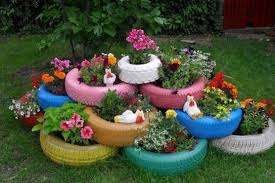 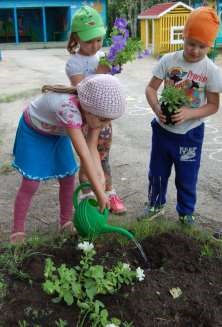 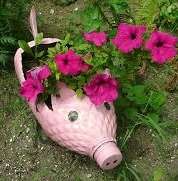 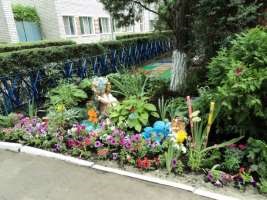 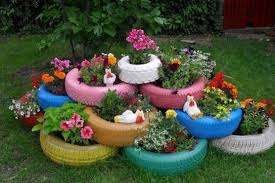 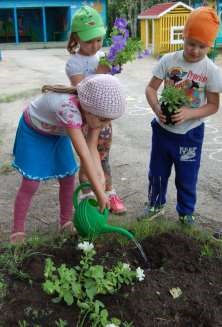 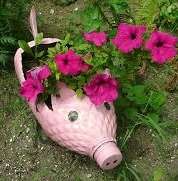 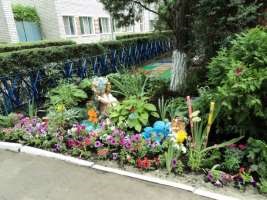 Экологический праздник «Земля-наш общий дом»  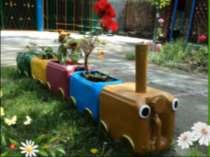 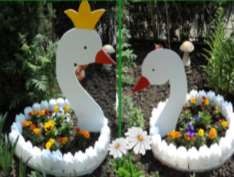 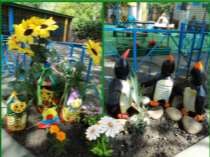 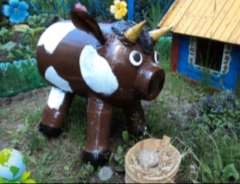 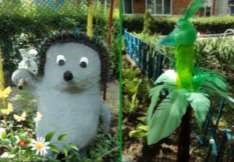 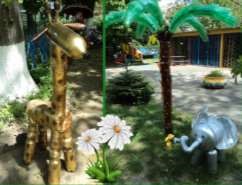 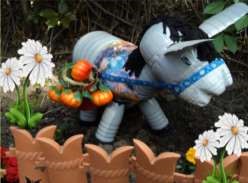 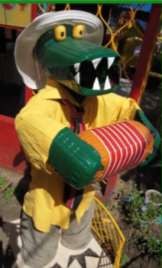 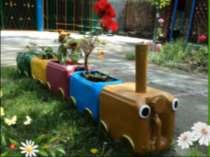 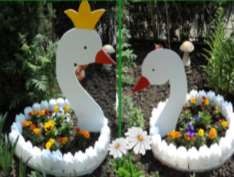 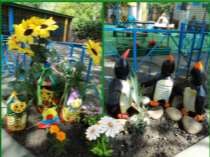 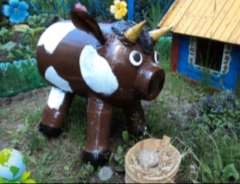 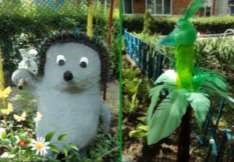 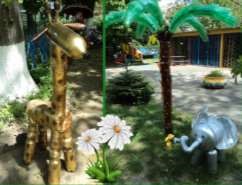 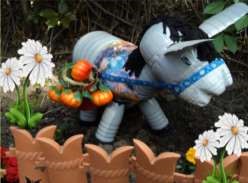 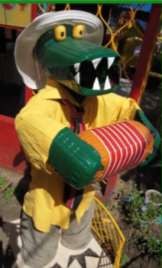 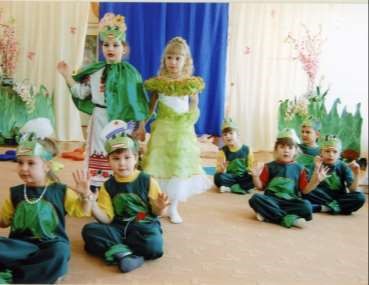 Используемая литература: Э. К. Гульянц «Что можно сделать из природного материала»- М., «Просвещение», 1984. Горькова Л. Г., Кочергина А. В. «Сценарии занятий по экологическому воспитанию дошкольников» - М., ВАКО, 2005. Интернет-ресурсы. «Как знакомить дошкольников с природой»: Пособие для воспитателей дет сада /Л. А. Каменева; Под ред. П. Г. Саморуковой. - М., «Просвещение», 1983 5.. «Концептуальные подходы к дошкольному экологическому воспитанию и образованию»/ Под ред. Дпн. Профессора Т. М. Носовой. - Самара: Изд-во СамГПУ, 2003. Мазурина А. Ф. «Наблюдения и труд в природе» - М., «Просвещение», 1976. Николаева С. Н. «Воспитание начал экологической культуры в дошкольном детстве» - М. : Новая школа, 1995. Филенко Ф. П. «Поделки из природного материала» - М., «Просвещение», 1976. Шишкина В. А. «Прогулки в природу» - М., «Просвещение», 2003. 